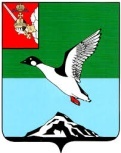 ЧЕРЕПОВЕЦКИЙ МУНИЦИПАЛЬНЫЙ РАЙОН ВОЛОГОДСКОЙ ОБЛАСТИКОНТРОЛЬНО-СЧЕТНЫЙ КОМИТЕТПервомайская ул., д.58, г.Череповец, Вологодская область, 162605 тел. (8202)  24-97-46,  факс (8202) 24-97-46,e-mail: kchk_chmr@cherra.ru «26» мая 2022 г.                                                       г. ЧереповецЗАКЛЮЧЕНИЕ № 60По результатам  экспертно-аналитического мероприятия   на проект решения Совета сельского поселения Уломское  «О внесении изменений в решение Совета сельского поселения Уломское от 16.12.2021 №57 «О бюджете  сельского поселения Уломское на 2022 год и плановый период 2023 - 2024 годов».          Экспертно-аналитическое мероприятие проведено на основании  п. 1.5 плана работы контрольно-счетного комитета Череповецкого муниципального района (далее - КСК) на 2022 год, статьи 157 Бюджетного кодекса Российской Федерации, ст. 9 Федерального закона от 07.02.2011  № 6-ФЗ «Об общих принципах организации и деятельности контрольно-счетных органов субъектов Российской Федерации и муниципальных образований», п. 8.1 статьи 8 Положения о контрольно-счетном комитете Череповецкого муниципального района, утвержденного решением Муниципального  Собрания  района от 09.12.2021 № 252.         Проект решения Совета сельского поселения Уломское «О внесении изменений в решение Совета сельского поселения Уломское от 16.12.2021 №57 «О бюджете  сельского поселения Уломское на 2022 год и плановый период 2023 - 2024 годов» (далее – Проект) представлен Советом поселения 25.05.2022. Экспертиза Проекта проведена в соответствии с положением о бюджетном процессе в  сельском поселении Уломское, утвержденным  решением Совета   сельского поселения Уломское  от 23.06.2020 года № 291.В результате внесения изменений  основные характеристики  бюджета поселения в 2022 году составят:  доходы  бюджета 32 703,8 тыс. рублей, (увеличение 1242,0 тыс. рублей),    расходы 32 721,3 тыс. рублей (увеличение 1259,5 тыс. рублей),  дефицит бюджета 17,5 тыс. рублей (увеличение на 17,5 тыс. руб. за счет остатков средств на счетах по учету средств бюджета на 01.01.2022 года.). Проектом  предлагается  внести изменения в 6 приложений, изложив их в новой редакции. Изменения доходов бюджета поселения в 2022 году изложены в следующей таблице.                                                                          Таблица № 1 (тыс. руб.)    Проектом предлагается увеличение доходов  на 1242,0 тыс.  рублей  за счет безвозмездных поступлений:- прочих субсидий на реализацию мероприятий в рамках проекта «Народный бюджет» на 1043,3 тыс. руб.;- прочих безвозмездных поступлений (пожертвования физических лиц на реализацию  проекта «Народный бюджет») в сумме 198,7 тыс. руб.         Изменения в распределении бюджетных ассигнований в 2022 году по разделам изложены в таблице №2.                                                                                                 Таблица № 2  (тыс. руб.)                                                            В 2022 году проектом предлагается увеличение бюджетных ассигнований на 1259,5 тыс. рублей, в том числе:- по разделу «Жилищно-коммунальное хозяйство» в сумме 572,6 тыс. руб. на мероприятия в сфере благоустройства, а также реализацию проекта «Народный бюджет» (благоустройство площадок для отдыха, изготовление и установка контейнерных площадок в п. Сосновка, благоустройство территории памятника Победы в д. Харламовская);-  по разделу «Физическая культура и спорт» в сумме  686,9 тыс. руб. на реализацию проекта «Народный бюджет» (спортивные площадки).           В результате анализа распределения бюджетных ассигнований бюджета по целевым статьям (муниципальным  программам и непрограммным направлениям) видам расходов классификации расходов бюджета поселения на 2022 год установлено, что предполагаемый Проект влечет за собой изменения объемов финансирования по 2 из 9 муниципальных программ, подлежащих реализации в 2022 году  (таблица 3).                                                                                             Таблица № 3 (тыс. руб.)                                                                                        Таким образом,  бюджетные ассигнования на реализацию мероприятий муниципальных программ увеличатся на 1259,9 тыс. рублей, непрограммные расходы не изменятся.  Вывод: Представленный проект решения Совета сельского поселения Уломское  «О внесении изменений в решение Совета сельского поселения Уломское от 16.12.2021 №57 «О бюджете  сельского поселения Уломское на 2022 год и плановый период 2023 - 2024 годов» соответствует требованиям бюджетного законодательства. Председатель комитета                                                             Н.Г.Васильева                                                                                      Наименование доходовРешение от 16.12.2021 №57Проект решения на 25.05.2022Изменения Налоги на прибыль, доходы568,0568,00Налог на имущество физических лиц1325,01325,00Земельный налог3263,03263,00Государственная пошлина 18,018,00Доходы от использования имущества, находящегося в государственной и муниципальной собственности30,030,00Доходы от оказания платных услуг и компенсации затрат государства102,0102,00Итого собственных доходов5306,05306,00Безвозмездные поступления26 155,827 397,8+1242,0Дотации бюджетам бюджетной системы Российской Федерации10 069,010 069,00Субсидии бюджетам бюджетной системы Российской Федерации15 776,316 819,6+1043,3Субвенции бюджетам бюджетной системы Российской Федерации269,7269,70Иные межбюджетные трансферты40,840,80Прочие безвозмездные поступления0,0198,7+198,7Итого доходов31 461,831 461,8+1242,0Наименование разделов (подразделов)Решение от 16.12.2021 №57Проект решения на 25.05.2022Изменения Общегосударственные вопросы5444,85444,80Национальная оборона267,7267,70Национальная безопасность и правоохранительная деятельность81,681,60Национальная экономика121,7121,70Жилищно-коммунальное хозяйство3566,94139,5+572,6 Культура, кинематография20 478,820 478,80Социальная политика1490,31490,30Физическая культура и спорт10,0696,9+686,9Итого расходов31 461,832 721,3+1259,5       Наименование муниципальной программыСумма расходов по муниципальным программамСумма расходов по муниципальным программамСумма расходов по муниципальным программам       Наименование муниципальной программыРешение от 16.12.2021 №57Проект решения на 25.05.2022Изменения Развитие материально- технической базы и информационно - коммуникационных технологий сельского поселения Уломское на 2016-2024 годы729,1729,10Обеспечение пожарной безопасности  сельского поселения Уломское на 2016-2024 годы81,681,60Благоустройство территории сельского поселения Уломское на 2016-2024 годы3326,13898,7+572,6Сохранение и развитие культурного потенциала сельского поселения Уломское на 2016-2024 годы20478,820478,80Социальная поддержка граждан  сельского поселения Уломское на 2016-2024 годы1490,31490,30Совершенствование муниципального управления в сельского поселения Уломское на 2019-2024 годы3914,33914,30Содействие занятости населения сельского поселения Уломское на 2016-2024 годы121,7121,70Развитие физической культуры и спорта на территории сельского поселения Уломское на 2016-2024 годы10,0696,9+686,9Энергосбережение  и повышение энергетической эффективности на территории сельского поселения Уломское на 2021-2026 годы200,0200,00Итого расходов30 351,931 611,4+1259,5